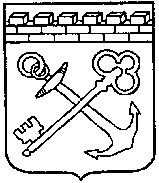 КОМИТЕТ ГОСУДАРСТВЕННОГО ЗАКАЗАЛЕНИНГРАДСКОЙ ОБЛАСТИПРИКАЗ № _____от _____________ 2020 годаВ соответствии с частью 5 статьи 19 Федерального закона от 05 апреля 2013 года № 44-ФЗ «О контрактной системе в сфере закупок товаров, работ, услуг для обеспечения государственных и муниципальных нужд» приказываю:Утвердить требования к отдельным видам товаров, работ, услуг (в том числе предельные цены товаров, работ, услуг), закупаемым Государственным бюджетным учреждением Ленинградской области «Фонд имущества Ленинградской области» согласно Приложению.Признать утратившим силу приказ Комитета государственного заказа Ленинградской области от 27 августа 2019 года № 13-п.3. Контроль за исполнением настоящего приказа оставляю за собой.Председатель Комитета                                                                             Д.И. ТолстыхПРИЛОЖЕНИЕк приказу Комитетагосударственного заказаЛенинградской областиот _______ 2020 года  № _____Требованияк отдельным видам товаров, работ, услуг (в том числе предельные цены товаров, работ, услуг), закупаемым Государственным бюджетным учреждением Ленинградской области «Фонд имущества Ленинградской области»«Об утверждении требований к отдельным видам товаров, работ, услуг (в том числе предельные цены товаров, работ, услуг), закупаемым Государственным бюджетным учреждением Ленинградской области «Фонд имущества Ленинградской области» и о признании утратившим силу приказа Комитета государственного заказа Ленинградской области от 27 августа 2019 года № 13-п»N п/пКод по ОКПДНаименование отдельного вида товаров, работ, услугЕдиница измеренияЕдиница измеренияТребования к потребительским свойствам (в том числе качеству) и иным характеристикам, утвержденные Правительством Ленинградской областиТребования к потребительским свойствам (в том числе качеству) и иным характеристикам, утвержденные Правительством Ленинградской областиТребования к потребительским свойствам (в том числе качеству) и иным характеристикам, утвержденные государственным органомТребования к потребительским свойствам (в том числе качеству) и иным характеристикам, утвержденные государственным органомТребования к потребительским свойствам (в том числе качеству) и иным характеристикам, утвержденные государственным органомТребования к потребительским свойствам (в том числе качеству) и иным характеристикам, утвержденные государственным органомN п/пКод по ОКПДНаименование отдельного вида товаров, работ, услугкод по ОКЕИнаименованиехарактеристиказначение характеристикихарактеристиказначение характеристикиобоснование отклонения значения характеристики от утвержденной Правительством Ленинградской областифункциональное назначениеОтдельные виды товаров, работ, услуг, включенные в перечень отдельных видов товаров, работ, услуг, предусмотренный приложением 2 к Правилам определения требований к закупаемым органами исполнительной власти Ленинградской области, органами управления территориальными государственными внебюджетными фондами Ленинградской области и подведомственными им казенными, бюджетными учреждениями и государственными унитарными предприятиями отдельным видам товаров, работ, услуг (в том числе предельные цены товаров, работ, услуг), утвержденным постановлением Правительства Ленинградской областиОтдельные виды товаров, работ, услуг, включенные в перечень отдельных видов товаров, работ, услуг, предусмотренный приложением 2 к Правилам определения требований к закупаемым органами исполнительной власти Ленинградской области, органами управления территориальными государственными внебюджетными фондами Ленинградской области и подведомственными им казенными, бюджетными учреждениями и государственными унитарными предприятиями отдельным видам товаров, работ, услуг (в том числе предельные цены товаров, работ, услуг), утвержденным постановлением Правительства Ленинградской областиОтдельные виды товаров, работ, услуг, включенные в перечень отдельных видов товаров, работ, услуг, предусмотренный приложением 2 к Правилам определения требований к закупаемым органами исполнительной власти Ленинградской области, органами управления территориальными государственными внебюджетными фондами Ленинградской области и подведомственными им казенными, бюджетными учреждениями и государственными унитарными предприятиями отдельным видам товаров, работ, услуг (в том числе предельные цены товаров, работ, услуг), утвержденным постановлением Правительства Ленинградской областиОтдельные виды товаров, работ, услуг, включенные в перечень отдельных видов товаров, работ, услуг, предусмотренный приложением 2 к Правилам определения требований к закупаемым органами исполнительной власти Ленинградской области, органами управления территориальными государственными внебюджетными фондами Ленинградской области и подведомственными им казенными, бюджетными учреждениями и государственными унитарными предприятиями отдельным видам товаров, работ, услуг (в том числе предельные цены товаров, работ, услуг), утвержденным постановлением Правительства Ленинградской областиОтдельные виды товаров, работ, услуг, включенные в перечень отдельных видов товаров, работ, услуг, предусмотренный приложением 2 к Правилам определения требований к закупаемым органами исполнительной власти Ленинградской области, органами управления территориальными государственными внебюджетными фондами Ленинградской области и подведомственными им казенными, бюджетными учреждениями и государственными унитарными предприятиями отдельным видам товаров, работ, услуг (в том числе предельные цены товаров, работ, услуг), утвержденным постановлением Правительства Ленинградской областиОтдельные виды товаров, работ, услуг, включенные в перечень отдельных видов товаров, работ, услуг, предусмотренный приложением 2 к Правилам определения требований к закупаемым органами исполнительной власти Ленинградской области, органами управления территориальными государственными внебюджетными фондами Ленинградской области и подведомственными им казенными, бюджетными учреждениями и государственными унитарными предприятиями отдельным видам товаров, работ, услуг (в том числе предельные цены товаров, работ, услуг), утвержденным постановлением Правительства Ленинградской областиОтдельные виды товаров, работ, услуг, включенные в перечень отдельных видов товаров, работ, услуг, предусмотренный приложением 2 к Правилам определения требований к закупаемым органами исполнительной власти Ленинградской области, органами управления территориальными государственными внебюджетными фондами Ленинградской области и подведомственными им казенными, бюджетными учреждениями и государственными унитарными предприятиями отдельным видам товаров, работ, услуг (в том числе предельные цены товаров, работ, услуг), утвержденным постановлением Правительства Ленинградской областиОтдельные виды товаров, работ, услуг, включенные в перечень отдельных видов товаров, работ, услуг, предусмотренный приложением 2 к Правилам определения требований к закупаемым органами исполнительной власти Ленинградской области, органами управления территориальными государственными внебюджетными фондами Ленинградской области и подведомственными им казенными, бюджетными учреждениями и государственными унитарными предприятиями отдельным видам товаров, работ, услуг (в том числе предельные цены товаров, работ, услуг), утвержденным постановлением Правительства Ленинградской областиОтдельные виды товаров, работ, услуг, включенные в перечень отдельных видов товаров, работ, услуг, предусмотренный приложением 2 к Правилам определения требований к закупаемым органами исполнительной власти Ленинградской области, органами управления территориальными государственными внебюджетными фондами Ленинградской области и подведомственными им казенными, бюджетными учреждениями и государственными унитарными предприятиями отдельным видам товаров, работ, услуг (в том числе предельные цены товаров, работ, услуг), утвержденным постановлением Правительства Ленинградской областиОтдельные виды товаров, работ, услуг, включенные в перечень отдельных видов товаров, работ, услуг, предусмотренный приложением 2 к Правилам определения требований к закупаемым органами исполнительной власти Ленинградской области, органами управления территориальными государственными внебюджетными фондами Ленинградской области и подведомственными им казенными, бюджетными учреждениями и государственными унитарными предприятиями отдельным видам товаров, работ, услуг (в том числе предельные цены товаров, работ, услуг), утвержденным постановлением Правительства Ленинградской областиОтдельные виды товаров, работ, услуг, включенные в перечень отдельных видов товаров, работ, услуг, предусмотренный приложением 2 к Правилам определения требований к закупаемым органами исполнительной власти Ленинградской области, органами управления территориальными государственными внебюджетными фондами Ленинградской области и подведомственными им казенными, бюджетными учреждениями и государственными унитарными предприятиями отдельным видам товаров, работ, услуг (в том числе предельные цены товаров, работ, услуг), утвержденным постановлением Правительства Ленинградской области126.30.11Аппаратура коммуникационная передающая с приемными устройствами. Пояснения по требуемой продукции: телефоны мобильные383тип устройства(телефон/смартфон)тип устройства(телефон/смартфон)XX126.30.11Аппаратура коммуникационная передающая с приемными устройствами. Пояснения по требуемой продукции: телефоны мобильные383метод управлениясенсорный/кнопочныйметод управлениясенсорный/кнопочныйXX126.30.11Аппаратура коммуникационная передающая с приемными устройствами. Пояснения по требуемой продукции: телефоны мобильные383SIM-картаналичиеSIM-картаналичиеXX126.30.11Аппаратура коммуникационная передающая с приемными устройствами. Пояснения по требуемой продукции: телефоны мобильные383модули и интерфейсы (Wi-Fi, Bluetooth, USB, GPS)наличиемодули и интерфейсы (Wi-Fi, Bluetooth, USB, GPS)наличиеXX126.30.11Аппаратура коммуникационная передающая с приемными устройствами. Пояснения по требуемой продукции: телефоны мобильные383рублейпредельная ценане более 15000предельная ценане более 15000XX229.10.21Средства транспортные с двигателем с искровым зажиганием, с рабочим объемом цилиндров не более 1500 куб. см, новые251лошадиных силмощность двигателяне более 200 мощность двигателяне более 200 XX229.10.21Средства транспортные с двигателем с искровым зажиганием, с рабочим объемом цилиндров не более 1500 куб. см, новые383рублейпредельная ценане более 1 500 000предельная ценане более 1 500 000XX329.10.22Средства транспортные с двигателем с искровым зажиганием, с рабочим объемом цилиндров более 1500 куб. см, новые251лошадиных силмощность двигателяне более 200 мощность двигателяне более 200 XX329.10.22Средства транспортные с двигателем с искровым зажиганием, с рабочим объемом цилиндров более 1500 куб. см, новые383рублейпредельная цена2 000 000предельная цена2 000 000XX429.10.23Средства транспортные с поршневым двигателем внутреннего сгорания с воспламенением от сжатия (дизелем или полудизелем), новые251лошадиных силмощность двигателяне более 200мощность двигателяне более 200XX429.10.23Средства транспортные с поршневым двигателем внутреннего сгорания с воспламенением от сжатия (дизелем или полудизелем), новые383рублейпредельная цена1 500 000предельная цена1 500 000XX529.10.24Средства автотранспортные для перевозки людей прочие251лошадиных силмощность двигателяне более 200мощность двигателяне более 200XX529.10.24Средства автотранспортные для перевозки людей прочие383рублейпредельная цена1 500 000предельная цена1 500 000XX649.32.12Услуги по аренде легковых автомобилей с водителем251лошадиных силмощность двигателяне более 200мощность двигателяне более 200XX649.32.12Услуги по аренде легковых автомобилей с водителем383рублейпредельная цена810предельная цена810XX726.20.11Компьютеры портативные массой не более 10 кг, такие как ноутбуки, планшетные компьютеры, карманные компьютеры, в том числе совмещающие функции мобильного телефонного аппарата, электронные записные книжки и аналогичная компьютерная техника. Пояснения по требуемой продукции: ноутбукитип процессоране менее i3тип процессоране менее i3XX726.20.11Компьютеры портативные массой не более 10 кг, такие как ноутбуки, планшетные компьютеры, карманные компьютеры, в том числе совмещающие функции мобильного телефонного аппарата, электронные записные книжки и аналогичная компьютерная техника. Пояснения по требуемой продукции: ноутбуки2553гигабайтовразмер оперативной памятине менее 4размер оперативной памятине менее 4XX726.20.11Компьютеры портативные массой не более 10 кг, такие как ноутбуки, планшетные компьютеры, карманные компьютеры, в том числе совмещающие функции мобильного телефонного аппарата, электронные записные книжки и аналогичная компьютерная техника. Пояснения по требуемой продукции: ноутбуки2553гигабайтовобъем накопителяSSD не менее 120HDD не менее 500объем накопителяSSD не менее 120HDD не менее 500XX726.20.11Компьютеры портативные массой не более 10 кг, такие как ноутбуки, планшетные компьютеры, карманные компьютеры, в том числе совмещающие функции мобильного телефонного аппарата, электронные записные книжки и аналогичная компьютерная техника. Пояснения по требуемой продукции: ноутбукитип накопителяSSD+HDDтип накопителяSSD+HDDXX726.20.11Компьютеры портативные массой не более 10 кг, такие как ноутбуки, планшетные компьютеры, карманные компьютеры, в том числе совмещающие функции мобильного телефонного аппарата, электронные записные книжки и аналогичная компьютерная техника. Пояснения по требуемой продукции: ноутбуки383рублейпредельная цена60000предельная цена60000XX826.20.11Компьютеры портативные массой не более 10 кг, такие как ноутбуки, планшетные компьютеры, карманные компьютеры, в том числе совмещающие функции мобильного телефонного аппарата, электронные записные книжки и аналогичная компьютерная техника. Пояснения по требуемой продукции: Планшетные компьютерыразмер и тип экранаIPSРазмер и тип экранаIPS, XX826.20.11Компьютеры портативные массой не более 10 кг, такие как ноутбуки, планшетные компьютеры, карманные компьютеры, в том числе совмещающие функции мобильного телефонного аппарата, электронные записные книжки и аналогичная компьютерная техника. Пояснения по требуемой продукции: Планшетные компьютерымодуль Wi-FiНаличиемодуль Wi-FiНаличиеXX826.20.11Компьютеры портативные массой не более 10 кг, такие как ноутбуки, планшетные компьютеры, карманные компьютеры, в том числе совмещающие функции мобильного телефонного аппарата, электронные записные книжки и аналогичная компьютерная техника. Пояснения по требуемой продукции: Планшетные компьютерымодуль BluetoothНаличиемодуль BluetoothНаличиеXX826.20.11Компьютеры портативные массой не более 10 кг, такие как ноутбуки, планшетные компьютеры, карманные компьютеры, в том числе совмещающие функции мобильного телефонного аппарата, электронные записные книжки и аналогичная компьютерная техника. Пояснения по требуемой продукции: Планшетные компьютерыподдержка 3G (UMTS)Наличиеподдержка 3G (UMTS)НаличиеXX826.20.11Компьютеры портативные массой не более 10 кг, такие как ноутбуки, планшетные компьютеры, карманные компьютеры, в том числе совмещающие функции мобильного телефонного аппарата, электронные записные книжки и аналогичная компьютерная техника. Пояснения по требуемой продукции: Планшетные компьютеры383рублейпредельная цена85000предельная цена85000XX926.20.15Машины вычислительные электронные цифровые прочие, содержащие или не содержащие в одном корпусе одно или два из следующих устройств для автоматической обработки данных: запоминающие устройства, устройства ввода, устройства вывода. Пояснения по требуемой продукции: МоноблокитипМоноблоктипМоноблокXX926.20.15Машины вычислительные электронные цифровые прочие, содержащие или не содержащие в одном корпусе одно или два из следующих устройств для автоматической обработки данных: запоминающие устройства, устройства ввода, устройства вывода. Пояснения по требуемой продукции: Моноблокидюймовразмер экрана/монитора - диагональне менее 23размер экрана/монитора - диагональне менее 23XX926.20.15Машины вычислительные электронные цифровые прочие, содержащие или не содержащие в одном корпусе одно или два из следующих устройств для автоматической обработки данных: запоминающие устройства, устройства ввода, устройства вывода. Пояснения по требуемой продукции: Моноблокиколичество ядер процессоране менее 4количество ядер процессоране менее 4XX926.20.15Машины вычислительные электронные цифровые прочие, содержащие или не содержащие в одном корпусе одно или два из следующих устройств для автоматической обработки данных: запоминающие устройства, устройства ввода, устройства вывода. Пояснения по требуемой продукции: Моноблокигигагерцевчастота ядер процессоране менее 2,4частота ядер процессоране менее 2,4XX926.20.15Машины вычислительные электронные цифровые прочие, содержащие или не содержащие в одном корпусе одно или два из следующих устройств для автоматической обработки данных: запоминающие устройства, устройства ввода, устройства вывода. Пояснения по требуемой продукции: Моноблоки2553гигабайтовразмер оперативной памятине менее 8размер оперативной памятине менее 8XX926.20.15Машины вычислительные электронные цифровые прочие, содержащие или не содержащие в одном корпусе одно или два из следующих устройств для автоматической обработки данных: запоминающие устройства, устройства ввода, устройства вывода. Пояснения по требуемой продукции: Моноблоки2553гигабайтовобъем накопителяSSD не менее 120HDD не менее 500объем накопителяSSD не менее 120HDD не менее 500XX926.20.15Машины вычислительные электронные цифровые прочие, содержащие или не содержащие в одном корпусе одно или два из следующих устройств для автоматической обработки данных: запоминающие устройства, устройства ввода, устройства вывода. Пояснения по требуемой продукции: Моноблокитип накопителяSDD+HDDТип накопителейSSD и HDDXX926.20.15Машины вычислительные электронные цифровые прочие, содержащие или не содержащие в одном корпусе одно или два из следующих устройств для автоматической обработки данных: запоминающие устройства, устройства ввода, устройства вывода. Пояснения по требуемой продукции: Моноблокитип видеоадаптераДискретный/Интегрированныйтип видеоадаптераДискретный/ИнтегрированныйXX926.20.15Машины вычислительные электронные цифровые прочие, содержащие или не содержащие в одном корпусе одно или два из следующих устройств для автоматической обработки данных: запоминающие устройства, устройства ввода, устройства вывода. Пояснения по требуемой продукции: Моноблоки383рублейпредельная цена120000предельная цена120000XX1026.20.15Машины вычислительные электронные цифровые прочие, содержащие или не содержащие в одном корпусе одно или два из следующих устройств для автоматической обработки данных: запоминающие устройства, устройства ввода, устройства вывода. Пояснения по требуемой продукции: Системный блок тип 1типСистемный блоктипСистемный блокXX1026.20.15Машины вычислительные электронные цифровые прочие, содержащие или не содержащие в одном корпусе одно или два из следующих устройств для автоматической обработки данных: запоминающие устройства, устройства ввода, устройства вывода. Пояснения по требуемой продукции: Системный блок тип 1тип процессораНе менее i3тип процессораНе менее i3XX1026.20.15Машины вычислительные электронные цифровые прочие, содержащие или не содержащие в одном корпусе одно или два из следующих устройств для автоматической обработки данных: запоминающие устройства, устройства ввода, устройства вывода. Пояснения по требуемой продукции: Системный блок тип 12553гигабайтовразмер оперативной памятине менее 8размер оперативной памятине менее 8XX1026.20.15Машины вычислительные электронные цифровые прочие, содержащие или не содержащие в одном корпусе одно или два из следующих устройств для автоматической обработки данных: запоминающие устройства, устройства ввода, устройства вывода. Пояснения по требуемой продукции: Системный блок тип 12553гигабайтовобъем накопителяSSD не менее 120HDD не менее 500объем накопителяSSD не менее 120HDD не менее 500XX1026.20.15Машины вычислительные электронные цифровые прочие, содержащие или не содержащие в одном корпусе одно или два из следующих устройств для автоматической обработки данных: запоминающие устройства, устройства ввода, устройства вывода. Пояснения по требуемой продукции: Системный блок тип 1Тип накопителяSDD+HDDТип накопителейSSD и HDDXX1026.20.15Машины вычислительные электронные цифровые прочие, содержащие или не содержащие в одном корпусе одно или два из следующих устройств для автоматической обработки данных: запоминающие устройства, устройства ввода, устройства вывода. Пояснения по требуемой продукции: Системный блок тип 1тип видеоадаптераинтегрированныйтип видеоадаптераинтегрированныйXX1026.20.15Машины вычислительные электронные цифровые прочие, содержащие или не содержащие в одном корпусе одно или два из следующих устройств для автоматической обработки данных: запоминающие устройства, устройства ввода, устройства вывода. Пояснения по требуемой продукции: Системный блок тип 1383рублейпредельная цена60000предельная цена60000XX1126.20.15Машины вычислительные электронные цифровые прочие, содержащие или не содержащие в одном корпусе одно или два из следующих устройств для автоматической обработки данных: запоминающие устройства, устройства ввода, устройства вывода. Пояснения по требуемой продукции: Системный блок тип 2типСистемный блоктипСистемный блокXX1126.20.15Машины вычислительные электронные цифровые прочие, содержащие или не содержащие в одном корпусе одно или два из следующих устройств для автоматической обработки данных: запоминающие устройства, устройства ввода, устройства вывода. Пояснения по требуемой продукции: Системный блок тип 2тип процессораНе менее i7тип процессораНе менее i7XX1126.20.15Машины вычислительные электронные цифровые прочие, содержащие или не содержащие в одном корпусе одно или два из следующих устройств для автоматической обработки данных: запоминающие устройства, устройства ввода, устройства вывода. Пояснения по требуемой продукции: Системный блок тип 22553гигабайтовразмер оперативной памятине менее 16размер оперативной памятине менее 16XX1126.20.15Машины вычислительные электронные цифровые прочие, содержащие или не содержащие в одном корпусе одно или два из следующих устройств для автоматической обработки данных: запоминающие устройства, устройства ввода, устройства вывода. Пояснения по требуемой продукции: Системный блок тип 22553гигабайтовобъем накопителяSSD не менее 240HDD не менее 1000объем накопителяSSD не менее 240HDD не менее 1000XX1126.20.15Машины вычислительные электронные цифровые прочие, содержащие или не содержащие в одном корпусе одно или два из следующих устройств для автоматической обработки данных: запоминающие устройства, устройства ввода, устройства вывода. Пояснения по требуемой продукции: Системный блок тип 2Тип накопителяSDD+HDDТип накопителейSSD и HDDОтсутствие характеристики SDD для данного типа оборудованияДля локального хранилища данных1126.20.15Машины вычислительные электронные цифровые прочие, содержащие или не содержащие в одном корпусе одно или два из следующих устройств для автоматической обработки данных: запоминающие устройства, устройства ввода, устройства вывода. Пояснения по требуемой продукции: Системный блок тип 2тип видеоадаптерадискретныйтип видеоадаптерадискретныйXX1126.20.15Машины вычислительные электронные цифровые прочие, содержащие или не содержащие в одном корпусе одно или два из следующих устройств для автоматической обработки данных: запоминающие устройства, устройства ввода, устройства вывода. Пояснения по требуемой продукции: Системный блок тип 2383рублейпредельная цена72000предельная цена72000XX1226.20.15Машины вычислительные электронные цифровые прочие, содержащие или не содержащие в одном корпусе одно или два из следующих устройств для автоматической обработки данных: запоминающие устройства, устройства ввода, устройства вывода. Пояснения по требуемой продукции: Системный блок тип 3типСистемный блоктипСистемный блокXX1226.20.15Машины вычислительные электронные цифровые прочие, содержащие или не содержащие в одном корпусе одно или два из следующих устройств для автоматической обработки данных: запоминающие устройства, устройства ввода, устройства вывода. Пояснения по требуемой продукции: Системный блок тип 3тип процессораНе менее i7тип процессораНе менее i7XX1226.20.15Машины вычислительные электронные цифровые прочие, содержащие или не содержащие в одном корпусе одно или два из следующих устройств для автоматической обработки данных: запоминающие устройства, устройства ввода, устройства вывода. Пояснения по требуемой продукции: Системный блок тип 32553гигабайтовразмер оперативной памятине менее 16размер оперативной памятине менее 16XX1226.20.15Машины вычислительные электронные цифровые прочие, содержащие или не содержащие в одном корпусе одно или два из следующих устройств для автоматической обработки данных: запоминающие устройства, устройства ввода, устройства вывода. Пояснения по требуемой продукции: Системный блок тип 32553гигабайтовобъем накопителяSSD не менее 240HDD не менее 1000объем накопителяSSD не менее 240HDD не менее 1000XX1226.20.15Машины вычислительные электронные цифровые прочие, содержащие или не содержащие в одном корпусе одно или два из следующих устройств для автоматической обработки данных: запоминающие устройства, устройства ввода, устройства вывода. Пояснения по требуемой продукции: Системный блок тип 3Тип накопителяSDD+HDDТип накопителейSSD и HDDXX1226.20.15Машины вычислительные электронные цифровые прочие, содержащие или не содержащие в одном корпусе одно или два из следующих устройств для автоматической обработки данных: запоминающие устройства, устройства ввода, устройства вывода. Пояснения по требуемой продукции: Системный блок тип 3тип видеоадаптерадискретныйтип видеоадаптерадискретныйXX1226.20.15Машины вычислительные электронные цифровые прочие, содержащие или не содержащие в одном корпусе одно или два из следующих устройств для автоматической обработки данных: запоминающие устройства, устройства ввода, устройства вывода. Пояснения по требуемой продукции: Системный блок тип 3383рублейпредельная цена140000предельная цена140000XX1326.20.17Мониторы и проекторы, преимущественно используемые в системах автоматической обработки данных. Пояснения по требуемой продукции:  Мониторы тип 1дюймовдиагональ экранане менее 23диагональ экранане менее 23XX1326.20.17Мониторы и проекторы, преимущественно используемые в системах автоматической обработки данных. Пояснения по требуемой продукции:  Мониторы тип 1точек на дюймРазрешение экрана при частоте 60 Гцне менее 1920 x 1080Разрешение экрана при частоте 60 Гцне менее 1920 x 1080XX1326.20.17Мониторы и проекторы, преимущественно используемые в системах автоматической обработки данных. Пояснения по требуемой продукции:  Мониторы тип 1коэффициент контрастностине менее 1000:1коэффициент контрастностине менее 1000:1XX1326.20.17Мониторы и проекторы, преимущественно используемые в системах автоматической обработки данных. Пояснения по требуемой продукции:  Мониторы тип 1353мсвремя откликане более 6время откликане более 6XX1326.20.17Мониторы и проекторы, преимущественно используемые в системах автоматической обработки данных. Пояснения по требуемой продукции:  Мониторы тип 1383рублейпредельная цена15000предельная цена15000XX1426.20.17Мониторы и проекторы, преимущественно используемые в системах автоматической обработки данных. Пояснения по требуемой продукции:  Мониторы тип 2дюймовдиагональ экранане менее 15диагональ экранане менее 15XX1426.20.17Мониторы и проекторы, преимущественно используемые в системах автоматической обработки данных. Пояснения по требуемой продукции:  Мониторы тип 2Разрешение экрана при частоте 60 Гцне менее 1024х768Разрешение экрана при частоте 60 Гцне менее 1024х768XX1426.20.17Мониторы и проекторы, преимущественно используемые в системах автоматической обработки данных. Пояснения по требуемой продукции:  Мониторы тип 2коэффициент контрастностине менее 500:1коэффициент контрастностине менее 500:1XX1426.20.17Мониторы и проекторы, преимущественно используемые в системах автоматической обработки данных. Пояснения по требуемой продукции:  Мониторы тип 2353мсвремя откликаНе более 8время откликаНе более 8XX1426.20.17Мониторы и проекторы, преимущественно используемые в системах автоматической обработки данных. Пояснения по требуемой продукции:  Мониторы тип 2383рублейпредельная цена45000предельная цена45000XX1526.20.17Мониторы и проекторы, преимущественно используемые в системах автоматической обработки данных. Пояснения по требуемой продукции:  Мониторы тип 3диагональ экранаНе менее 25Не более 28диагональ экранаНе менее 25Не более 28XX1526.20.17Мониторы и проекторы, преимущественно используемые в системах автоматической обработки данных. Пояснения по требуемой продукции:  Мониторы тип 3точек на дюймРазрешение экрана при частоте 60 ГцНе менее 2560х1440Разрешение экрана при частоте 60 ГцНе менее 2560х1440XX1526.20.17Мониторы и проекторы, преимущественно используемые в системах автоматической обработки данных. Пояснения по требуемой продукции:  Мониторы тип 3коэффициент контрастности1000:1коэффициент контрастности1000:1XX1526.20.17Мониторы и проекторы, преимущественно используемые в системах автоматической обработки данных. Пояснения по требуемой продукции:  Мониторы тип 3353мсвремя откликаНе более 2время откликаНе более 2XX1526.20.17Мониторы и проекторы, преимущественно используемые в системах автоматической обработки данных. Пояснения по требуемой продукции:  Мониторы тип 3383рублейпредельная цена30000предельная цена30000XX1626.20.16Устройства ввода или вывода данных, содержащие или не содержащие в одном корпусе запоминающие устройства. Пояснения по требуемой продукции: принтеры, сканеры, многофункциональные устройства.  Пояснения по требуемой продукции:  ПринтерТип устройствапринтерТип устройствапринтерXX1626.20.16Устройства ввода или вывода данных, содержащие или не содержащие в одном корпусе запоминающие устройства. Пояснения по требуемой продукции: принтеры, сканеры, многофункциональные устройства.  Пояснения по требуемой продукции:  ПринтерТехнология печатиЛазерная/светодиоднаяТехнология печатиЛазерная/светодиоднаяXX1626.20.16Устройства ввода или вывода данных, содержащие или не содержащие в одном корпусе запоминающие устройства. Пояснения по требуемой продукции: принтеры, сканеры, многофункциональные устройства.  Пояснения по требуемой продукции:  ПринтерФормат печатиА4Формат печатиА4XX1626.20.16Устройства ввода или вывода данных, содержащие или не содержащие в одном корпусе запоминающие устройства. Пояснения по требуемой продукции: принтеры, сканеры, многофункциональные устройства.  Пояснения по требуемой продукции:  ПринтерЦветность печатимонохромная / цветнаяЦветность печатимонохромная / цветнаяXX1626.20.16Устройства ввода или вывода данных, содержащие или не содержащие в одном корпусе запоминающие устройства. Пояснения по требуемой продукции: принтеры, сканеры, многофункциональные устройства.  Пояснения по требуемой продукции:  Принтерстр/минСкорость печатиНе менее 20Скорость печатиНе менее 20XX1626.20.16Устройства ввода или вывода данных, содержащие или не содержащие в одном корпусе запоминающие устройства. Пояснения по требуемой продукции: принтеры, сканеры, многофункциональные устройства.  Пояснения по требуемой продукции:  Принтерстр/месКоличество отпечатков в месяцНе менее 30000Количество отпечатков в месяцНе менее 30000XX1626.20.16Устройства ввода или вывода данных, содержащие или не содержащие в одном корпусе запоминающие устройства. Пояснения по требуемой продукции: принтеры, сканеры, многофункциональные устройства.  Пояснения по требуемой продукции:  Принтер383рублейпредельная цена25000предельная цена25000XX1726.20.16Устройства ввода или вывода данных, содержащие или не содержащие в одном корпусе запоминающие устройства. Пояснения по требуемой продукции: принтеры, сканеры, многофункциональные устройства.  Пояснения по требуемой продукции:  МФУ тип 1Тип устройстваПринтер/копир/сканерТип устройстваПринтер/копир/сканерXX1726.20.16Устройства ввода или вывода данных, содержащие или не содержащие в одном корпусе запоминающие устройства. Пояснения по требуемой продукции: принтеры, сканеры, многофункциональные устройства.  Пояснения по требуемой продукции:  МФУ тип 1Технология печатиЛазерная/светодиоднаяТехнология печатиЛазерная/светодиоднаяXX1726.20.16Устройства ввода или вывода данных, содержащие или не содержащие в одном корпусе запоминающие устройства. Пояснения по требуемой продукции: принтеры, сканеры, многофункциональные устройства.  Пояснения по требуемой продукции:  МФУ тип 1Формат печатиА4Формат печатиА4XX1726.20.16Устройства ввода или вывода данных, содержащие или не содержащие в одном корпусе запоминающие устройства. Пояснения по требуемой продукции: принтеры, сканеры, многофункциональные устройства.  Пояснения по требуемой продукции:  МФУ тип 1Цветность печатимонохромнаяЦветность печатимонохромнаяXX1726.20.16Устройства ввода или вывода данных, содержащие или не содержащие в одном корпусе запоминающие устройства. Пояснения по требуемой продукции: принтеры, сканеры, многофункциональные устройства.  Пояснения по требуемой продукции:  МФУ тип 1стр/минСкорость печатиНе менее 30Скорость печатиНе менее 30XX1726.20.16Устройства ввода или вывода данных, содержащие или не содержащие в одном корпусе запоминающие устройства. Пояснения по требуемой продукции: принтеры, сканеры, многофункциональные устройства.  Пояснения по требуемой продукции:  МФУ тип 1стр/месКоличество отпечатков в месяц30000Количество отпечатков в месяц30000XX1726.20.16Устройства ввода или вывода данных, содержащие или не содержащие в одном корпусе запоминающие устройства. Пояснения по требуемой продукции: принтеры, сканеры, многофункциональные устройства.  Пояснения по требуемой продукции:  МФУ тип 1383рублейпредельная цена25000предельная цена25000XX1826.20.16Устройства ввода или вывода данных, содержащие или не содержащие в одном корпусе запоминающие устройства. Пояснения по требуемой продукции: принтеры, сканеры, многофункциональные устройства. Пояснения по требуемой продукции:  МФУ тип 2  Тип устройстваПринтер/копир/сканерТип устройстваПринтер/копир/сканерXX1826.20.16Устройства ввода или вывода данных, содержащие или не содержащие в одном корпусе запоминающие устройства. Пояснения по требуемой продукции: принтеры, сканеры, многофункциональные устройства. Пояснения по требуемой продукции:  МФУ тип 2  Технология печатиЛазерная/светодиоднаяТехнология печатиЛазерная/светодиоднаяXX1826.20.16Устройства ввода или вывода данных, содержащие или не содержащие в одном корпусе запоминающие устройства. Пояснения по требуемой продукции: принтеры, сканеры, многофункциональные устройства. Пояснения по требуемой продукции:  МФУ тип 2  Формат печатиА3Формат печатиА3XX1826.20.16Устройства ввода или вывода данных, содержащие или не содержащие в одном корпусе запоминающие устройства. Пояснения по требуемой продукции: принтеры, сканеры, многофункциональные устройства. Пояснения по требуемой продукции:  МФУ тип 2  Цветность печатицветнаяЦветность печатицветнаяXX1826.20.16Устройства ввода или вывода данных, содержащие или не содержащие в одном корпусе запоминающие устройства. Пояснения по требуемой продукции: принтеры, сканеры, многофункциональные устройства. Пояснения по требуемой продукции:  МФУ тип 2  стр/минСкорость печатиНе менее 30Скорость печатиНе менее 30XX1826.20.16Устройства ввода или вывода данных, содержащие или не содержащие в одном корпусе запоминающие устройства. Пояснения по требуемой продукции: принтеры, сканеры, многофункциональные устройства. Пояснения по требуемой продукции:  МФУ тип 2  стр/месКоличество отпечатков в месяцНе менее 80000Количество отпечатков в месяцНе менее 80000XX1826.20.16Устройства ввода или вывода данных, содержащие или не содержащие в одном корпусе запоминающие устройства. Пояснения по требуемой продукции: принтеры, сканеры, многофункциональные устройства. Пояснения по требуемой продукции:  МФУ тип 2  383рублейпредельная цена110000предельная цена110000XX1926.20.16Устройства ввода или вывода данных, содержащие или не содержащие в одном корпусе запоминающие устройства. Пояснения по требуемой продукции: принтеры, сканеры, многофункциональные устройства.  Пояснения по требуемой продукции:  МФУ тип 3Тип устройстваПринтер/копир/сканерТип устройстваПринтер/копир/сканерXX1926.20.16Устройства ввода или вывода данных, содержащие или не содержащие в одном корпусе запоминающие устройства. Пояснения по требуемой продукции: принтеры, сканеры, многофункциональные устройства.  Пояснения по требуемой продукции:  МФУ тип 3Технология печатиЛазерная/светодиоднаяТехнология печатиЛазерная/светодиоднаяXX1926.20.16Устройства ввода или вывода данных, содержащие или не содержащие в одном корпусе запоминающие устройства. Пояснения по требуемой продукции: принтеры, сканеры, многофункциональные устройства.  Пояснения по требуемой продукции:  МФУ тип 3Формат печатиА4Формат печатиА4XX1926.20.16Устройства ввода или вывода данных, содержащие или не содержащие в одном корпусе запоминающие устройства. Пояснения по требуемой продукции: принтеры, сканеры, многофункциональные устройства.  Пояснения по требуемой продукции:  МФУ тип 3Цветность печатимонохромнаяЦветность печатимонохромнаяXX1926.20.16Устройства ввода или вывода данных, содержащие или не содержащие в одном корпусе запоминающие устройства. Пояснения по требуемой продукции: принтеры, сканеры, многофункциональные устройства.  Пояснения по требуемой продукции:  МФУ тип 3стр/минСкорость печатиНе менее 45Скорость печатиНе менее 45XX1926.20.16Устройства ввода или вывода данных, содержащие или не содержащие в одном корпусе запоминающие устройства. Пояснения по требуемой продукции: принтеры, сканеры, многофункциональные устройства.  Пояснения по требуемой продукции:  МФУ тип 3стр/месКоличество отпечатков в месяцНе менее 100000Количество отпечатков в месяцНе менее 100000XX1926.20.16Устройства ввода или вывода данных, содержащие или не содержащие в одном корпусе запоминающие устройства. Пояснения по требуемой продукции: принтеры, сканеры, многофункциональные устройства.  Пояснения по требуемой продукции:  МФУ тип 3383рублейпредельная цена45000предельная цена45000XX2026.20.16Устройства ввода или вывода данных, содержащие или не содержащие в одном корпусе запоминающие устройства. Пояснения по требуемой продукции: принтеры, сканеры, многофункциональные устройства Пояснения по требуемой продукции:  МФУ тип 4.  Тип устройстваПринтер/копир/сканерТип устройстваПринтер/копир/сканерXX2026.20.16Устройства ввода или вывода данных, содержащие или не содержащие в одном корпусе запоминающие устройства. Пояснения по требуемой продукции: принтеры, сканеры, многофункциональные устройства Пояснения по требуемой продукции:  МФУ тип 4.  Технология печатиЛазерная/светодиоднаяТехнология печатиЛазерная/светодиоднаяXX2026.20.16Устройства ввода или вывода данных, содержащие или не содержащие в одном корпусе запоминающие устройства. Пояснения по требуемой продукции: принтеры, сканеры, многофункциональные устройства Пояснения по требуемой продукции:  МФУ тип 4.  Формат печатиА3Формат печатиА3XX2026.20.16Устройства ввода или вывода данных, содержащие или не содержащие в одном корпусе запоминающие устройства. Пояснения по требуемой продукции: принтеры, сканеры, многофункциональные устройства Пояснения по требуемой продукции:  МФУ тип 4.  Цветность печатимонохромнаяЦветность печатимонохромнаяXX2026.20.16Устройства ввода или вывода данных, содержащие или не содержащие в одном корпусе запоминающие устройства. Пояснения по требуемой продукции: принтеры, сканеры, многофункциональные устройства Пояснения по требуемой продукции:  МФУ тип 4.  стр/минСкорость печатиНе менее 35Скорость печатиНе менее 35XX2026.20.16Устройства ввода или вывода данных, содержащие или не содержащие в одном корпусе запоминающие устройства. Пояснения по требуемой продукции: принтеры, сканеры, многофункциональные устройства Пояснения по требуемой продукции:  МФУ тип 4.  стр/месКоличество отпечатков в месяцНе менее 120000Количество отпечатков в месяцНе менее 120000XX2026.20.16Устройства ввода или вывода данных, содержащие или не содержащие в одном корпусе запоминающие устройства. Пояснения по требуемой продукции: принтеры, сканеры, многофункциональные устройства Пояснения по требуемой продукции:  МФУ тип 4.  383рублейпредельная цена220000предельная цена220000XX2131.01.12Мебель деревянная для офисов. Пояснения по закупаемой продукции: Столы эргономичные, письменные деревянные для офисов (тип 1)Материал (вид древесины)Предельное значение: ЛДСПМатериал (вид древесины)Предельное значение: ЛДСПXX2131.01.12Мебель деревянная для офисов. Пояснения по закупаемой продукции: Столы эргономичные, письменные деревянные для офисов (тип 1)003миллиметровШиринаНе менее 1800ШиринаНе менее 1800XX2131.01.12Мебель деревянная для офисов. Пояснения по закупаемой продукции: Столы эргономичные, письменные деревянные для офисов (тип 1)003миллиметровГлубинаНе менее 960ГлубинаНе менее 960XX2131.01.12Мебель деревянная для офисов. Пояснения по закупаемой продукции: Столы эргономичные, письменные деревянные для офисов (тип 1)003миллиметровВысотаНе менее 730ВысотаНе менее 730XX2131.01.12Мебель деревянная для офисов. Пояснения по закупаемой продукции: Столы эргономичные, письменные деревянные для офисов (тип 1)3383рублейПредельная цена14 500Предельная цена14 500XX2231.01.12Мебель деревянная для офисов. Пояснения по закупаемой продукции: Столы эргономичные, письменные деревянные для офисов (тип 2)Материал (вид древесины)Предельное значение: ЛДСПМатериал (вид древесины)Предельное значение: ЛДСПXX2231.01.12Мебель деревянная для офисов. Пояснения по закупаемой продукции: Столы эргономичные, письменные деревянные для офисов (тип 2)003миллиметровШиринаНе менее 1800ШиринаНе менее 1800XX2231.01.12Мебель деревянная для офисов. Пояснения по закупаемой продукции: Столы эргономичные, письменные деревянные для офисов (тип 2)003миллиметровГлубинаНе менее 960ГлубинаНе менее 960XX2231.01.12Мебель деревянная для офисов. Пояснения по закупаемой продукции: Столы эргономичные, письменные деревянные для офисов (тип 2)003миллиметровВысотаНе менее 730ВысотаНе менее 730XX2231.01.12Мебель деревянная для офисов. Пояснения по закупаемой продукции: Столы эргономичные, письменные деревянные для офисов (тип 2)383рублейПредельная цена14 500Предельная цена14 500XX2331.01.12Мебель деревянная для офисов. Пояснения по закупаемой продукции: Тумбы офисные деревянные(тумба приставная)Материал (вид древесины)Предельное значение: ЛДСПМатериал (вид древесины)Предельное значение: ЛДСПXX2331.01.12Мебель деревянная для офисов. Пояснения по закупаемой продукции: Тумбы офисные деревянные(тумба приставная)003миллиметровШиринаНе менее 406ШиринаНе менее 406XX2331.01.12Мебель деревянная для офисов. Пояснения по закупаемой продукции: Тумбы офисные деревянные(тумба приставная)003миллиметровГлубинаНе менее 500ГлубинаНе менее 500XX2331.01.12Мебель деревянная для офисов. Пояснения по закупаемой продукции: Тумбы офисные деревянные(тумба приставная)003миллиметровВысотаНе менее 664ВысотаНе менее 664XX2331.01.12Мебель деревянная для офисов. Пояснения по закупаемой продукции: Тумбы офисные деревянные(тумба приставная)383рублейПредельная цена7 000Предельная цена7 000XX2431.01.12Мебель деревянная для офисов. Пояснения по закупаемой продукции: Столы прямые, письменные деревянные для офисов (тип 1)Материал (вид древесины)Предельное значение: ЛДСПМатериал (вид древесины)Предельное значение: ЛДСПXX2431.01.12Мебель деревянная для офисов. Пояснения по закупаемой продукции: Столы прямые, письменные деревянные для офисов (тип 1)003миллиметровШиринаНе менее 1100ШиринаНе менее 1100XX2431.01.12Мебель деревянная для офисов. Пояснения по закупаемой продукции: Столы прямые, письменные деревянные для офисов (тип 1)003миллиметровГлубинаНе менее 680ГлубинаНе менее 680XX2431.01.12Мебель деревянная для офисов. Пояснения по закупаемой продукции: Столы прямые, письменные деревянные для офисов (тип 1)003миллиметровВысотаНе менее 730ВысотаНе менее 730XX2431.01.12Мебель деревянная для офисов. Пояснения по закупаемой продукции: Столы прямые, письменные деревянные для офисов (тип 1)383рублейПредельная цена4 400Предельная цена4 400XX2531.01.12Мебель деревянная для офисов. Пояснения по закупаемой продукции: Столы прямые, письменные деревянные для офисов (тип 2)Материал (вид древесины)Предельное значение: ЛДСПМатериал (вид древесины)Предельное значение: ЛДСПXX2531.01.12Мебель деревянная для офисов. Пояснения по закупаемой продукции: Столы прямые, письменные деревянные для офисов (тип 2)003миллиметровШиринаНе менее 1380ШиринаНе менее 1380XX2531.01.12Мебель деревянная для офисов. Пояснения по закупаемой продукции: Столы прямые, письменные деревянные для офисов (тип 2)003миллиметровГлубинаНе менее 680ГлубинаНе менее 680XX2531.01.12Мебель деревянная для офисов. Пояснения по закупаемой продукции: Столы прямые, письменные деревянные для офисов (тип 2)003миллиметровВысотаНе менее 730ВысотаНе менее 730XX2531.01.12Мебель деревянная для офисов. Пояснения по закупаемой продукции: Столы прямые, письменные деревянные для офисов (тип 2)383рублейПредельная ценаНе более 4 900Предельная ценаНе более 4 900XX2631.01.12Мебель деревянная для офисов. Пояснения по закупаемой продукции: Столы прямые, письменные деревянные для офисов (тип 3)Материал (вид древесины)Предельное значение: ЛДСПМатериал (вид древесины)Предельное значение: ЛДСПXX2631.01.12Мебель деревянная для офисов. Пояснения по закупаемой продукции: Столы прямые, письменные деревянные для офисов (тип 3)003миллиметровШиринаНе менее 1600ШиринаНе менее 1600XX2631.01.12Мебель деревянная для офисов. Пояснения по закупаемой продукции: Столы прямые, письменные деревянные для офисов (тип 3)003миллиметровГлубинаНе менее 680ГлубинаНе менее 680XX2631.01.12Мебель деревянная для офисов. Пояснения по закупаемой продукции: Столы прямые, письменные деревянные для офисов (тип 3)003миллиметровВысотаНе менее 730ВысотаНе менее 730XX2631.01.12Мебель деревянная для офисов. Пояснения по закупаемой продукции: Столы прямые, письменные деревянные для офисов (тип 3)383рублейПредельная цена5 600Предельная цена5 600XX2731.01.12Мебель деревянная для офисов. Пояснения по закупаемой продукции: Тумбы офисные деревянные(тумба мобильная)Материал (вид древесины)Предельное значение: ЛДСПМатериал (вид древесины)Предельное значение: ЛДСПXX2731.01.12Мебель деревянная для офисов. Пояснения по закупаемой продукции: Тумбы офисные деревянные(тумба мобильная)003миллиметровШиринаНе менее 1220ШиринаНе менее 1220XX2731.01.12Мебель деревянная для офисов. Пояснения по закупаемой продукции: Тумбы офисные деревянные(тумба мобильная)003миллиметровГлубинаНе менее 530ГлубинаНе менее 530XX2731.01.12Мебель деревянная для офисов. Пояснения по закупаемой продукции: Тумбы офисные деревянные(тумба мобильная)003миллиметровВысотаНе менее 640ВысотаНе менее 640XX2731.01.12Мебель деревянная для офисов. Пояснения по закупаемой продукции: Тумбы офисные деревянные(тумба мобильная)383рублейПредельная цена11 400Предельная цена11 400XX2831.01.12Мебель деревяннаядля офисов. Пояснения по закупаемой продукции: Тумбы офисные деревянные(тумба под оргтехнику)Материал (вид древесины)Предельное значение: ЛДСПМатериал (вид древесины)Предельное значение: ЛДСПXX2831.01.12Мебель деревяннаядля офисов. Пояснения по закупаемой продукции: Тумбы офисные деревянные(тумба под оргтехнику)003миллиметровШиринаНе менее 800ШиринаНе менее 800XX2831.01.12Мебель деревяннаядля офисов. Пояснения по закупаемой продукции: Тумбы офисные деревянные(тумба под оргтехнику)003миллиметровГлубинаНе менее 600ГлубинаНе менее 600XX2831.01.12Мебель деревяннаядля офисов. Пояснения по закупаемой продукции: Тумбы офисные деревянные(тумба под оргтехнику)003миллиметровВысотаНе менее 610ВысотаНе менее 610XX2831.01.12Мебель деревяннаядля офисов. Пояснения по закупаемой продукции: Тумбы офисные деревянные(тумба под оргтехнику)383рублейПредельная цена5 900Предельная цена5 900XX2931.01.12Мебель деревянная для офисов. Пояснения по закупаемой продукции: Стол приставной, письменные деревянные для офисовМатериал (вид древесины)Предельное значение: ЛДСПМатериал (вид древесины)Предельное значение: ЛДСПXX2931.01.12Мебель деревянная для офисов. Пояснения по закупаемой продукции: Стол приставной, письменные деревянные для офисов003миллиметровШиринаНе менее 1650ШиринаНе менее 1650XX2931.01.12Мебель деревянная для офисов. Пояснения по закупаемой продукции: Стол приставной, письменные деревянные для офисов003миллиметровГлубинаНе менее 550ГлубинаНе менее 550XX2931.01.12Мебель деревянная для офисов. Пояснения по закупаемой продукции: Стол приставной, письменные деревянные для офисов003миллиметровВысотаНе менее 735ВысотаНе менее 735XX2931.01.12Мебель деревянная для офисов. Пояснения по закупаемой продукции: Стол приставной, письменные деревянные для офисов383рублейПредельная цена10 000Предельная цена10 000XX3031.01.12Мебель деревянная для офисов. Пояснения по закупаемой продукции: шкафы деревянные прочие(шкаф комбинированный)Материал (вид древесины)Предельное значение: ЛДСПМатериал (вид древесины)Предельное значение: ЛДСПXX3031.01.12Мебель деревянная для офисов. Пояснения по закупаемой продукции: шкафы деревянные прочие(шкаф комбинированный)003миллиметровШиринаНе менее 800ШиринаНе менее 800XX3031.01.12Мебель деревянная для офисов. Пояснения по закупаемой продукции: шкафы деревянные прочие(шкаф комбинированный)003миллиметровГлубинаНе менее 420ГлубинаНе менее 420XX3031.01.12Мебель деревянная для офисов. Пояснения по закупаемой продукции: шкафы деревянные прочие(шкаф комбинированный)003миллиметровВысотаНе менее 2020ВысотаНе менее 2020XX3031.01.12Мебель деревянная для офисов. Пояснения по закупаемой продукции: шкафы деревянные прочие(шкаф комбинированный)383рублейПредельная цена22 000Предельная цена22 000XX3131.01.12Мебель деревянная для офисов. Пояснения по закупаемой продукции: шкафы деревянные прочие(шкаф для документов)Материал (вид древесины)Предельное значение: ЛДСПМатериал (вид древесины)Предельное значение: ЛДСПXX3131.01.12Мебель деревянная для офисов. Пояснения по закупаемой продукции: шкафы деревянные прочие(шкаф для документов)003миллиметровШиринаНе менее 800ШиринаНе менее 800XX3131.01.12Мебель деревянная для офисов. Пояснения по закупаемой продукции: шкафы деревянные прочие(шкаф для документов)003миллиметровГлубинаНе менее 450ГлубинаНе менее 450XX3131.01.12Мебель деревянная для офисов. Пояснения по закупаемой продукции: шкафы деревянные прочие(шкаф для документов)003миллиметровВысотаНе менее 760ВысотаНе менее 760XX3131.01.12Мебель деревянная для офисов. Пояснения по закупаемой продукции: шкафы деревянные прочие(шкаф для документов)383рублейПредельная цена6 000Предельная цена6 000XX3231.01.12Мебель деревянная для офисов. Пояснения по закупаемой продукции: шкафы деревянные прочие(гардероб)Материал (вид древесины)Предельное значение: ЛДСПМатериал (вид древесины)Предельное значение: ЛДСПXX3231.01.12Мебель деревянная для офисов. Пояснения по закупаемой продукции: шкафы деревянные прочие(гардероб)003миллиметровШиринаНе менее 800ШиринаНе менее 800XX3231.01.12Мебель деревянная для офисов. Пояснения по закупаемой продукции: шкафы деревянные прочие(гардероб)003миллиметровГлубинаНе менее 420ГлубинаНе менее 420XX3231.01.12Мебель деревянная для офисов. Пояснения по закупаемой продукции: шкафы деревянные прочие(гардероб)003миллиметровВысотаНе менее 2020ВысотаНе менее 2020XX3231.01.12Мебель деревянная для офисов. Пояснения по закупаемой продукции: шкафы деревянные прочие(гардероб)383рублейПредельная цена10 200Предельная цена10 200XX3317.12.14Бумага прочая и картон для графических целей. Пояснение по требуемой продукции: бумага для оргтехникиштукКоличество листов в пачке500Количество листов в пачке500XX3317.12.14Бумага прочая и картон для графических целей. Пояснение по требуемой продукции: бумага для оргтехникиМарка бумагине ниже: ВМарка бумагине ниже: ВXX3317.12.14Бумага прочая и картон для графических целей. Пояснение по требуемой продукции: бумага для оргтехникиграммов на метр квадратныйМасса бумаги площадью≥ 80  и  < 90Масса бумаги площадью≥ 80  и  < 90XX3317.12.14Бумага прочая и картон для графических целей. Пояснение по требуемой продукции: бумага для оргтехникиФорматА4ФорматА4XX3317.12.14Бумага прочая и картон для графических целей. Пояснение по требуемой продукции: бумага для оргтехники383рублейПредельная цена300Предельная цена300XX3417.12.14Бумага прочая и картон для графических целей. Пояснение по требуемой продукции: бумага для оргтехникиштукКоличество листов в пачке500Количество листов в пачке500XX3417.12.14Бумага прочая и картон для графических целей. Пояснение по требуемой продукции: бумага для оргтехникиМарка бумагине ниже: АМарка бумагине ниже: АXX3417.12.14Бумага прочая и картон для графических целей. Пояснение по требуемой продукции: бумага для оргтехникиграммов на метр квадратныйМасса бумаги площадью≥ 80  и  < 90Масса бумаги площадью≥ 80  и  < 90XX3417.12.14Бумага прочая и картон для графических целей. Пояснение по требуемой продукции: бумага для оргтехникиФорматА4ФорматА4XX3417.12.14Бумага прочая и картон для графических целей. Пояснение по требуемой продукции: бумага для оргтехники383рублейПредельная цена300Предельная цена300XX3531.01.11Мебель металлическая для офисов. Пояснения по закупаемой продукции: мебель для сидения, преимущественно с металлическим каркасомматериал (металл)обивочные материалыпредельное значение: кожа натуральная. Возможные значения: искусственная кожа, мебельный (искусственный) мех, искусственная замша (микрофибра), ткань, нетканые материалыматериал (металл)обивочные материалыпредельное значение: кожа натуральная. Возможные значения: искусственная кожа, мебельный (искусственный) мех, искусственная замша (микрофибра), ткань, нетканые материалыXX